Об утверждении Порядка предоставления отдельной категории граждан материальной помощи в виде компенсации транспортных расходовВ целях эффективной реализации муниципальной программы «Реализация молодежной политики и патриотического воспитания граждан в Ленском районе», а также для оказания эффективной помощи беременным женщинам муниципального образования «Ленский район» п о с т а н о в л я ю:Признать утратившим силу:- постановление главы от 10 марта 2015 года №12-03-000301/15 «Об утверждении положения о Порядке предоставления компенсации расходов беременным женщинам»;- постановление главы от 7 июля 2017 года №01-03-509/17 «Об утверждении Порядка предоставления отдельной категории граждан материальной помощи в виде компенсации транспортных расходов»;- постановление главы от 26 марта 2018 года №01-03-241/8 «О внесении изменений в приложение к постановлению главы от 07.07.2017г. №01-03-509/17.Утвердить Порядок предоставления отдельной категории граждан материальной помощи в виде компенсации транспортных расходов, согласно приложению к настоящему постановлению.Главному специалисту управления делами (Иванская Е.С.) опубликовать настоящее постановление в средствах массовой информации и разместить на официальном сайте администрации муниципального образования «Ленский район».Данное постановление вступает в силу с момента опубликования.Контроль исполнения настоящего постановления возложить на заместителя главы по социальным вопросам Н.Н. Евстафьеву.Глава	                                                                                  А.А. АбильмановПорядок предоставления отдельной категории граждан материальной помощи в виде компенсации транспортных расходов                                    1.Общие положения1.1. Порядок предоставления отдельной категории граждан материальной помощи в виде компенсации транспортных расходов (далее – Порядок) регулирует вопросы предоставления материальной помощи на компенсацию расходов оплаты стоимости проезда беременных женщин на родоразрешение в родильное отделение ГБУ РС (Я) г. Ленска и обратно до места жительства.1.2. Материальная помощь в виде компенсации транспортных расходов (далее – материальная помощь) предоставляется следующей категории лиц: беременным женщинам, имеющим регистрацию в п. Витим, п. Пеледуй, с.Иннялы и с.Толон МО «Ленский район» и имеющим направление в родильное отделение ГБУ РС(Я) «ЛЦРБ» г. Ленска.1.3. Материальная помощь предоставляется в виде возмещения фактической стоимости проезда по кратчайшему пути следования до г. Ленска и обратно с учётом существующей транспортной схемы на воздушном, речном, рейсовых маршрутах (кроме такси).2. Материальная помощь беременным женщинам 2.1. Материальная помощь расходов беременным женщинам назначается женщинам, имеющим регистрацию в п. Витим, п. Пеледуй, с.Толон и с. Иннялы МО «Ленский район».3. Порядок обращения и условия предоставления материальной помощи3.1. Для назначения материальной помощи женщина (далее – заявитель) обращается в МКУ «Комитет по молодежной и семейной политике». 3.2. Заявление о выплате материальной помощи регистрируется специалистом МКУ «Комитет по молодежной и семейной политике», осуществляющим приём документов, в день предоставления заявления и всех необходимых документов. Срок рассмотрения документов – 10 дней. При поступлении заявления и необходимых документов по почте – днём обращения считается дата, указанная на почтовом штемпеле организации федеральной почтовой связи по месту отправления данного заявления.3.3. В случае предоставления неполного пакета документов (в том числе поступившего по почте) заявителю необходимо в течение 14 дней представить недостающие документы с момента уведомления. 3.4. Решение об отказе в назначении материальной помощи МКУ «Комитет по молодежной и семейной политике» в течение 10 дней с момента принятия решения направляет заявителю с указанием причины.Основанием для отказа является выявление противоречий в сведениях, содержащихся в представленных документах, или отсутствие у женщины на день регистрации заявления о назначении компенсации транспортных расходов права на её назначение.3.5. Назначение материальной помощи по оплате проезда на воздушном, речном, рейсовом транспорте (кроме такси) осуществляется по предоставлению следующих документов:-   заявление о назначении материальной помощи;        -   заявление о согласии на обработку персональных данных;  -  копия направления из учреждения здравоохранения по месту жительства  в родильное отделение г. Ленска на родоразрешение;- копия выписки из родильного отделения г. Ленска;- копии паспорта (стр.2-3, 4-5);- справка с банка с указанием лицевого счёта получателя;- копия ИНН (заявитель вправе представить по собственной инициативе);- копия страхового свидетельства получателя (заявитель вправе представить по собственной инициативе);- оригиналы документов, подтверждающие проезд (билет, посадочный талон)- справку о стоимости билета по кратчайшему пути (на период распутицы).3.6. Выплата материальной помощи производится безналичным переводом на лицевой счёт получателя в указанном им банке, на основании распоряжения МКУ «Комитет по молодежной и семейной политике».заявлениеПрошу Вас оказать материальную помощь в виде компенсации расходов оплаты стоимости проезда п. (с.) ______________ -Ленск - п. (с.)  ______________ , согласно предоставленным документам.К заявлению прилагаю:заявление о согласии на обработку персональных данных;копию направления из учреждения здравоохранения по месту жительства в родильное отделение г. Ленска на родоразрешение;копию выписки из родильного отделения г. Ленска;копии паспорта;справка с банка с указанием лицевого счёта получателя;копия ИНН; копия страхового свидетельства получателя;оригиналы документов, подтверждающие проезд (билет, посадочный талон).справку о стоимости билета по кратчайшему пути (на период распутицы).«___» _________ 20___г.                                     _________ /________________/                                                          Муниципальное образование«ЛЕНСКИЙ РАЙОН»Республики Саха (Якутия)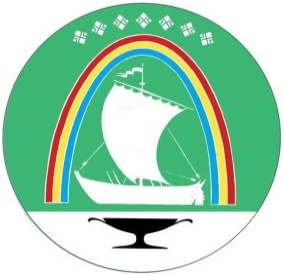 Саха Өрөспүүбүлүкэтин «ЛЕНСКЭЙ ОРОЙУОН» муниципальнайтэриллиитэПОСТАНОВЛЕНИЕ                  УУРААХг. Ленск                      Ленскэй кот «21» __апреля__2021 года                                       № __01-03-260/1___от «21» __апреля__2021 года                                       № __01-03-260/1___Приложение                                                                   к постановлению главы от «___» ___________2021г.№______________________ ПредседательА.С. СидороваПриложение к Порядку от «___»____________2021г. №_______________Председателю МКУ «Комитет по молодежной и семейной политике МО «Ленский  район» РС (Я) от Проживающей по адресу:Паспортные данные:№ телефона:_____________________